                                      	               Проект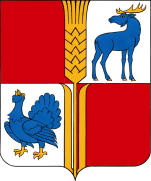        АДМИНИСТРАЦИЯ                          муниципального района             Исаклинский           Самарской области   ПОСТАНОВЛЕНИЕ                         №                                  с. ИсаклыО выявлении правообладателя ранееучтенного объекта недвижимостиВ соответствии со статьей 69.1 Федерального закона от 13 июля 2015 года № 218-ФЗ «О государственной регистрации недвижимости», руководствуясь Уставом муниципального района Исаклинский, Администрация муниципального района Исаклинский ПОСТАНОВЛЯЕТ: 1. В отношении земельного участка с кадастровым номером 63:19:1103005:52, площадью 859 кв. м, расположенного по адресу: Российская Федерация, Самарская область, Исаклинский муниципальный район, сельское поселение Старое Вечканово, поселок Сокский, улица Молодежная, земельный участок №7/1, относящегося к категории земель населенных пунктов и предоставленного для ведения личного подсобного хозяйства, в качестве его правообладателя, владеющего данным земельным участком на праве собственности, выявлена Шувалова Анна Николаевна.   2. Право собственности Шуваловой Анны Николаевны  на указанный в пункте 1 настоящего постановления земельный участок подтверждается выпиской из похозяйственной книги Администрации сельского поселения Старое Вечканово от 03.11.2022 г. (копия прилагается). 	3. Направить данное постановление в Управление Федеральной службы государственной регистрации, кадастра и картографии по Самарской области.4. Контроль за исполнением настоящего постановления возложить на руководителя Комитета по управлению муниципальным имуществом администрации муниципального района Исаклинский Британ Л.Л.	Глава муниципального                                района Исаклинский                                                                                  В.Д. ЯтманкинПроект решения  получила: _________________________              _______________________________________________________Примечание: в течении тридцати дней со дня получения проекта решения выявленный правообладатель вправе направить возражения относительно сведений о правообладателе по адресу: 446570, Самарская область, Исаклинский район, с. Исаклы, ул. Куйбышевская, д. 75 «А», каб. № 2.